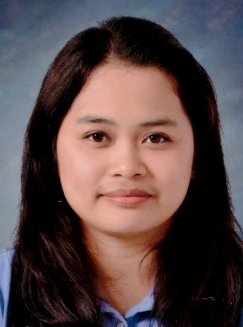  REGINAREGINA.338553@2freemail.com 	 Objective:To be a part of your prestigious company that sustains and imparts employee’s personal and career growth. Working ExperienceGreen Petrochem Industry FZC	Position: Receptionist/HR Assistant/Secretary	March 21, 2015 up to presentDuties and Responsibilities:	Welcomes visitors by greeting them, in person or on the telephone; Serving visitors by greeting, welcoming, directing and announcing them appropriatelyDirects visitors by maintaining employee and department directories; Giving instructions and procedures to some subordinates Maintains security by following procedures; monitoring logbook; issuing visitor badges.Answering, screening and forwarding any incoming phone calls while providing basic information when neededReceiving and sorting daily mail/deliveries/couriersUpdate appointment calendars and schedule meetings/appointmentsPerform other clerical receptionist duties such as filing, photocopying, collating, faxing etc.Assisting the HR Coordinator for filing all employees documents and making all letters, notices, NOC, employment certicate.Monitoring the Attendance Sheet for payroll and the Leave status files of employees Emirates Fast food Co. LlC.	Position: Service Crew	Sept. 17, 2012- Oct. 7, 2014Duties and Resposibilities:Responsible for providing courteous and efficient food and beverage services to the guests. To present menu, take order, suggest and recommend appropriately. To attend and respond to guests’ needs promptly and professionally. To present bills to diners, collect payment and give to the cashier, return change orcredit card to diners.To perform  cleaning duties including sweeping, mopping, cleaning glasses, laying of tables and up-keeping of rest room etc.Any other appropriate duties and responsibilities as assigned.Global Specialty Resource, Inc.	Position: Marketing Assistant	January 17, 2011- August 17, 2012Duties and Responsibilities:Perform basic Accounting and bookkeeping.Validating and fulfilling request for information and marketing, tracking mails and requests.Communicate with other employees of the company regarding the marketing plan.Preparing for the delivery for a day.Preparing for monthly Sales Report and Aging Report.Complete and mail bills, contracts, policies, invoices, or checks.Maintain and update filing, inventory, mailing, and database systems, either manually or using a computer.Other duties assigned from time to time.Verdantpoint Development Corporation	Position: Document Coordinator	Nov. 25, 2009- April 15, 2010Duties and ResponsibilitiesPreparation and Releasing of Sales Confirmation Documents (SCD) for signing of buyers.Monitor MSVS approval of accounts for officially reserved.Prepare materials and assists on Pag-IBIG counseling conducted by Pag-Ibig officersFollow-up buyers on the submission of updated documents for first filing.Pull out the needed documents and prepare the loan filing dockets.Conduct phone calls for the accounts with Notice of Approval coming from Pag-IBIG for client’s signature.Monitoring of accounts ready for Title transfer.Qualify accounts ready for issuance of Notice to Construct.Pull out of client’s documents for Sales of ReceivablesOther duties assigned from time to time.Hausplus Ventures Inc.Position: Documentation ClerkAugust 19, 2009-September 28, 2009Duties and Responsibilities:Ensures all approved housing loan take out from Pag-IBIG Fund are properly documented, that all pertinent documents of the sale are turned over to the buyerPrepare correspondence to various clients and Pag-IBIG Fund issues concerning administration and documentation of sold assets.Entertain follow–ups (participants/buyers/brokers/agents) on status of documentation of sale.And all other functions assigned from time to time.Transman (Allied Banking Corporation)Position: Documentation ClerkFebruary 10, 2009-July 10, 2009Duties and ResponsibilitiesEnsures that all approved sale transactions concerning ROPA accounts are properly documented, that all pertinent documents of the sale are turned over to the buyer and that all expenses advanced by the Bank for the sold properties are reimbursed by the buyer before releasing all the documents.Prepare correspondence to various departments / branches regarding issues concerning administration and documentation of sold acquired assets.Entertain follow–ups (participants/buyers/brokers/agents) on status of documentation of sale.And all other functions assigned from time to time.Educational Attainment College	2004-2008			Polytechnic University of the Philippines				Bachelor of Science in Business Administration 				Major in Management				Graduate of 4-year courseSecondary2000-2004			Governor Andres Pascual College	                                  Graduate Of 4-year High school courseElementary1996-2000	                       Navotas Elementary School1992-1996			Governor Andres Pascual CollegeQualifications and SkillsComputer SkillsKnowledgeable in;Microsoft Office-Excel-PowerPoint-WordEncodingQualifications:Hard-working Can work effectively under pressure and minimum supervisionWilling to work on shifting schedule.Can handle Service – Oriented Jobs.Good analytical and problem solving skills.Cooperative, A good team Player, Fast Learner, Highly- Spirited and Serious in work.Personal Data Age:                     28Date of Birth:       February 14, 1988  Place of Birth:      Navotas CitySex:                      Female Marital Status:     MarriedReligion:               Roman CatholicCitizenship:          Filipino	Language or dialect spoken and written: Tagalog / English